НАЦПРОЕКТЫ: Предпринимателям Ленобласти ― финансовая поддержка по льготной ставкеРеализовывать планы по развитию бизнеса, приобрести оборудование, поддержать компанию на старте – предпринимателям Ленобласти помогают государственные льготные микрозаймы В первом полугодии 2023 года областные бизнесмены получили таких микрокредитов на сумму 210 млн рублей: было обработано 516 заявок, выдано 122 микрозайма. Финансовую поддержку в соответствии с нацпроектом «Малое и среднее предпринимательство» получили 12 самозанятых граждан, 63 индивидуальных предпринимателя, 47 предприятий – юридических лиц. Из них 8 государственных микрозаймов на общую сумму более 11 млн рублей получили начинающие предприниматели, которые ведут бизнес не более одного года. Одним из таких предприятий является компания «Завод Леноблсвет». Она предлагает услуги по проектированию, изготовлению, модернизации и продаже светодиодного освещения - LED светильников. Льготный микрозаём по программе «Приоритет» позволит молодому предприятию реализовать свои планы и выйти на новую ступень бизнеса. Небольшой микрокредит в сумме 330 тысяч рублей по низкой процентной ставке 4% также помог индивидуальному предпринимателю из Всеволожского района ― организатору детских праздников ―приобрести рекламное и игровое оборудование. В Фонде поддержки предпринимательства Ленинградской области микрокредиты до 5 млн рублей предоставляют по льготным ставкам – от 3,75 до 5% годовых. Подать заявку на микрозаём можно онлайн на портале поддержки 813.ru. А предварительную консультацию получить через сервис «Навигатор мер поддержки» по ссылке https://navigator.813.ru/measure/konsultirovanie-o-vozmozhnosti-polucheniya-mikrozaymov-v-razmere-do-5-mln-rubley/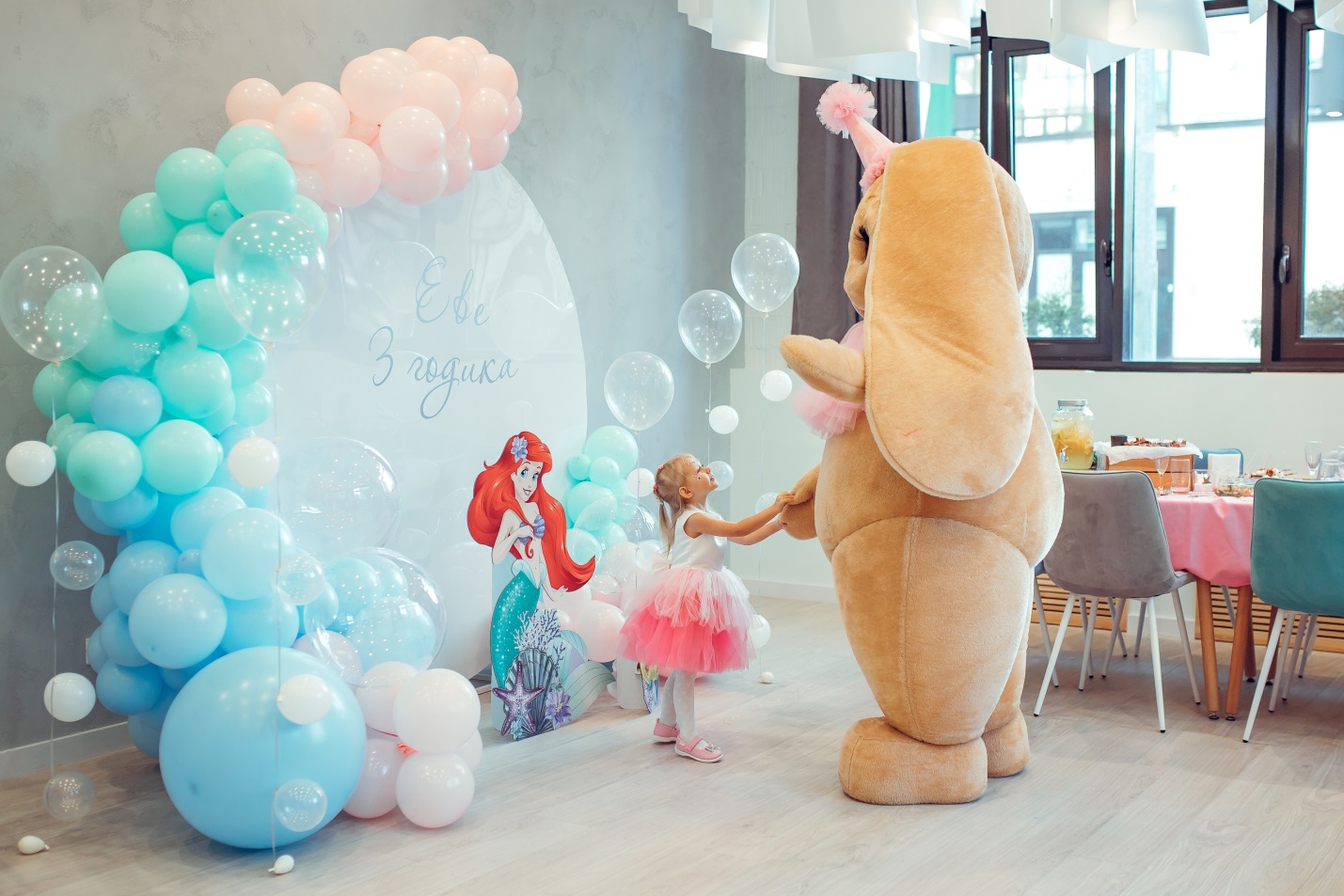 